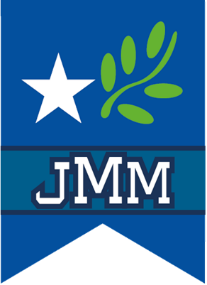 Procedimiento tipoCONTROL DE INGRESO Y SALIDA DEL ESTABLECIMIENTO EDUCACIONALObjetivoProporcionar los pasos a seguir para efectuar el control de ingreso a las instalaciones del establecimiento educacional, en el contexto de la pandemia del coronavirus, detectando oportunamente potenciales casos de COVID-19, aplicando las medidas de salud pública oportunas para evitar la transmisión secundaria.AlcanceEste procedimiento debe ser aplicado a todas las personas (trabajadores propios, alumnado, apoderados, proveedores, etc.) que ingresan al establecimiento educacional , indistintamente del medio de transporte utilizado para llegar.ResponsabilidadEstablecimiento EducacionalDisponer de los elementos necesarios (termómetro, elementos de protección personal, entre otros) para efectuar el control de ingreso de las personas.Capacitar a los trabajadores asignados para efectuar el control de ingreso, dejando registros de esta actividad.Realizar la supervisión necesaria para asegurar el cumplimiento de los métodos y medidas indicadas en este procedimiento.Comunicar a todos los trabajadores la obligatoriedad de cumplir con el control de ingreso, registrando esta medida en el reglamento interno de higiene y seguridad / reglamento de orden, higiene y seguridad / reglamento de convivencia escolar.Personal de control de accesoCumplir con los métodos y medidas indicadas en este procedimiento, informando oportunamente cualquier desviación que se detecte.Mantener resguardo de la información proporcionada por las personas, independiente del rol que cumplan en el establecimiento educacional.Usar los elementos de protección personal indicados en este procedimiento, siguiendo las reglas indicadas en este documento (ver Anexo III).Descripción5.1.- Definiciones iniciales5.1.1.- Personas que pueden ingresar al establecimiento educacional Las personas que están autorizadas para ingresar a las instalaciones del establecimiento educacional, en el contexto de la pandemia de COVID-19, son:Manuel GonzálezCarmen GloriaFlor EsparzaEl ingreso de personas, distintas a las señaladas en el punto anterior, deberá contar con la respectiva autorización, la que debe ser comunicada oportunamente a los responsables del control de ingreso.Se debe comunicar las medidas de restricción a las personas que se verán afectadas, por medio de señalización o utilizando otros medios de comunicación disponible.5.1.2.- Sector de acceso al establecimiento educacionalSe ha determinado como acceso  disponible al establecimiento educacionalSe debe mantener un letrero o señalización que comunique el objetivo del control de acceso, con el texto:“Antes de ingresar le haremos un breve cuestionario e indagaremos sobre su estado de salud para alertarlo oportunamente de una eventual situación de riesgo para Ud. y para quienes trabajan y estudian en este lugar”Se debe mantener un letrero o señalización que comunique el uso obligatorio de mascarilla (durante el control de ingreso y al interior del establecimiento educacional).Se debe mantener señalizado un pasillo antes del área de control (utilice conos de estacionamiento o cualquier elemento que cumpla esta función), donde las personas hagan “fila” antes de su turno. En función del número de personas que ingresan, de ser posible, se debe mantener múltiples “filas” (carriles) de entrada con distintos controles de ingreso.Se debe demarcar el piso donde hacen “fila” las personas, por medio de cinta adhesiva o pintura permanente de color visible, para asegurar el distanciamiento físico de un metro (1m).Se debe escalonar los tiempos de ingreso al establecimiento, para evitar que las personas se aglomeren en la entrada en un mismo periodo de tiempo.Se debe mantener acceso a agua limpia, jabón, toalla de papel y papeleros con pedal o tapa abatible, para que las personas realicen un profundo lavado de manos, por al menos 20 segundos, antes de ingresar.De no ser posible lo anterior, se debe disponer de alcohol o alcohol gel para cumplir el mismo objetivo.Se debe mantener un pediluvio sanitario, para que las personas realicen la desinfección de su calzado antes de ingresar.El producto químico utilizado y la disolución requerida para el funcionamiento del pediluvio es la misma que se utiliza en las labores de limpieza y desinfección (si se utiliza cloro, ver Anexo IV).Se debe reforzar un plan de limpieza y desinfección de los sistemas de control de acceso tales como: torniquetes, barreras, manillas de puerta, puertas, registro de control de asistencia por huella, reloj, tarjeta, lápices, entre otros.5.1.3.- rol de los apoderados en sus hogaresCada día los padres deben hacer a sus hijos e hijas las preguntas del cuestionario siguiente:Si tiene dos o más respuestas positivas, el alumno no debe ser enviado al establecimiento. Con el fin de evitar aglomeraciones el establecimiento dispondrá deCada entrada contará con un encargado de medir la temperatura de los estudiantes.  se contará con horarios diferidos de ingreso y salida:5.2.- Antes de comenzar el control5.2.1.- Uso de elementos de protección personalLos trabajadores designados para el control de acceso deben utilizar – como mínimo - los siguientes elementos de protección personal:Mascarilla reutilizable.Protección ocular (lentes de seguridad, antiparras o escudo facial).Estos trabajadores deben tener capacitación teórica y práctica necesaria para el correcto empleo de los EPP, considerando como mínimo lo indicado en el Anexo III.5.2.2.- Verificación de equipos y registrosSe deben utilizar – de preferencia – termómetros digital infrarrojo (sin contacto) diseñados para la medición de la temperatura humana, dado que existen termómetros industriales que no cumplen esta función.Se debe verificar el funcionamiento del termómetro al inicio de cada jornada. Esta revisión se debe efectuar siguiendo los pasos indicados en el manual del fabricante. Se debe verificar que se dispone de la cantidad de registros necesarios para detallar los resultados obtenidos.5.3.- Durante el control5.3.1.- Control de temperatura Se debe mantener señalizado el lugar donde se deben ubicar quien toma la temperatura y quien espera ingresar, asegurando el distanciamiento físico de un metro.Se debe tomar la temperatura de la persona, siguiendo  pasoSi la persona presenta una temperatura igual o mayor a 37,8°C se procederá de la siguiente forma:Si la temperatura es menor a 37,8°C la persona puede ingresar al establecimiento educacional.Todos deberán respetar las señalizaciones y demarcaciones que los guiaran hacia las respectivas instalaciones interiores, tales como oficinas, salas de clases, entre otros.5.3.2.- Trabajadores con restricción de ingreso (sólo aplica a los trabajadores dependientes del establecimiento educacional)Para los trabajadores que no superan el control de ingreso, se debe completar el “registro de trabajador con síntomas” (Anexo I), para una eventual necesidad de trazabilidad.Se debe proporcionar las instrucciones por escrito de los pasos a seguir, considerando:(1) cuándo se le permitirá regresar al trabajo y qué procedimientos se aplicarán para dicha reincorporación.(2) Si posee la opción de trabajo a distancia o teletrabajo. Si eso no es posible, si debe indicar los pasos a seguir para obtener la licencia médica correspondiente 5.4.- Al finalizar el control5.4.1.- Registro de resultadosSe debe efectuar el registro de los resultados obtenidos durante el control de ingreso, correspondiente a cada turno/jornada según corresponda, completando el Anexo II.5.5.- SALIDA DEL ESTABLECIMIENTOLa salida del colegio se debe realizar según las señaléticas de ingreso, en sentido contrario. La salida de los alumnos se realizará en horarios diferidos según nivel, de manera de evitar aglomeraciones. AnexosAnexo I – Registro de trabajador con síntomas1.- Información del trabajador2.- Resultado del control2.- Observaciones________________________________Nombre y Firma responsableAnexo II – Registro de control diario1.- Responsable del registro2.- Resultado del controlDistribución de las personas con restricción de ingreso2.- Observaciones________________________________Nombre y Firma responsableAnexo III – Consideraciones para el uso de EPP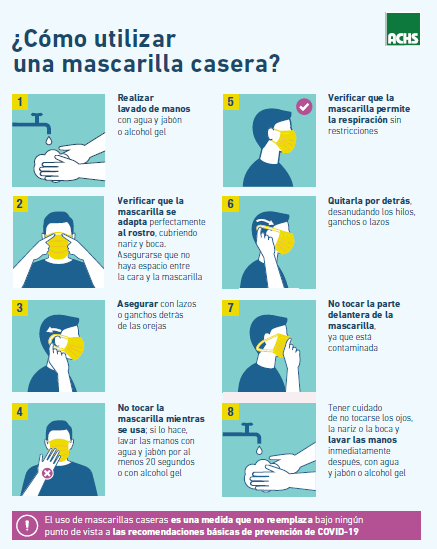 Anexo IV – Fórmula para diluir una solución de hipoclorito de sodio para desinfección de ambiente y superficiesEn el contexto de cumplir recomendaciones para prevenir IAAS (Infecciones Asociadas a la Atención en Salud), hay actividades que consideran el uso de soluciones de hipoclorito para la desinfección de superficies inanimadas.Frecuentemente algunos establecimientos preparan las soluciones a 1000 ppm o 5000 ppm a partir de soluciones comerciales. En ocasiones las diluciones han resultado complejas pues las soluciones comerciales tienen distintas concentraciones.  Las siguientes son ejemplos de como se puede realizar la dilución a partir de distintas concentraciones originales. Es importante tener el conocimiento que:Solución al 0,5% = 5000ppmSolución al 0,1% = 1000ppmLa fórmula general para preparar una solución clorada diluida a partir de un preparado comercial es la siguiente:Ejemplos:¿Tiene o ha tenido fiebre? (Sobre 37,8°C).  ¿Tiene o ha tenido dolor de cabeza? ¿Ha tenido tos o dolor para tragar? ¿Ha tenido alteración del gusto o el olfato? ¿Ha tenido irritación en los ojos? ¿Ha tenido dolor muscular? ¿Vive bajo el mismo techo con alguien que ha sido diagnosticado de COVID-19 los últimos 14 días o que tiene un test pendiente? ¿Ha tenido contacto con algún enfermo o sospechoso de COVID-19? 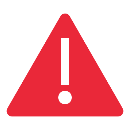 Tipo de personaAcciónAlumnoUno de los responsables de control de ingreso, deberá acompañar al alumno al sector de espera. Informar al apoderado del alumno para que este sea retirado del establecimiento y llevado a control a un centro asistencial de salud.TrabajadorContestar las siguientes preguntas:¿Tiene o ha tenido dolor de cabeza? ¿Ha tenido tos o dolor para tragar? ¿Ha tenido alteración del gusto o el olfato? ¿Ha tenido irritación en los ojos? ¿Ha tenido dolor muscular? ¿Vive bajo el mismo techo con alguien que ha sido diagnosticado de coronavirus los últimos 14 días o que tiene un test pendiente? ¿Ha tenido contacto con algún enfermo o sospechoso de coronavirus? Si se verifica una temperatura sobre 37,8 grados Celsius y se indica que posee a lo menos una respuesta positiva al cuestionario se debe:Impedir la entrada de esa persona al establecimiento educacionalSolicitar que se dirija a un centro asistencial (acorde a su previsión) con las debidas medidas de protección (sin contacto social y uso de mascarilla)Completar Anexo I – Registro de Trabajador con Síntomas.OtraNo puede ingresar al establecimiento educacional, y debe dirigirse a un centro asistencial de salud.FechaTurnoApellido PaternoApellido MaternoNombresRUTTeléfonoE-mailPosee temperatura por sobre los 37,8 grados CelsiusPosee temperatura por sobre los 37,8 grados CelsiusPosee temperatura por sobre los 37,8 grados CelsiusPosee temperatura por sobre los 37,8 grados CelsiusPosee temperatura por sobre los 37,8 grados CelsiusSiNoNoPresenta alguno de los siguientes síntomas (marque comuna X)Presenta alguno de los siguientes síntomas (marque comuna X)Presenta alguno de los siguientes síntomas (marque comuna X)Presenta alguno de los siguientes síntomas (marque comuna X)Presenta alguno de los siguientes síntomas (marque comuna X)Presenta alguno de los siguientes síntomas (marque comuna X)Presenta alguno de los siguientes síntomas (marque comuna X)Presenta alguno de los siguientes síntomas (marque comuna X)Presenta alguno de los siguientes síntomas (marque comuna X)Presenta alguno de los siguientes síntomas (marque comuna X)Presenta alguno de los siguientes síntomas (marque comuna X)Presenta alguno de los siguientes síntomas (marque comuna X)TosFiebreDolor de gargantaDolor de gargantaDolor de gargantaDolor de gargantaDolor de gargantaDificultad respiratoriaDolor muscularContacto con personas confirmadas con coronavirus en los últimos 14 díasSiNoRegreso de un viaje al extranjero en los últimos 14 díasSiNoFechaTurno/JornadaApellido PaternoApellido MaternoNombresRUT–––––CargoE-mailNúmero de personas controladas durante el turnoNúmero de personas con síntomas (A)Número de personas con exposición en los últimos 14 días (B)Número total de persona con restricción de ingreso al centro de trabajo (A+B)N° Trabajadores propiosN° Trabajadores de contratistasN° Trabajadores de proveedoresN° AlumnosSolución comercialSolución deseadaFórmulaResultadoPrepararsolución de cloro concentrada al 5,0%solución de cloro diluida al 0,5% (5000 ppm)[5,0%÷0,5%] -19Agregar 9 partes de agua a una parte de solución de cloro al 5,0% (solución comercial) solución de cloro concentrada al 5,0%solución de cloro diluida al 0,1% (1000 ppm)[5,0%÷0,1%] -149Agregar 49 partes de agua a una parte de solución de cloro al 5,0% (solución comercial)solución de cloro concentrada al 5,5%solución de cloro diluida al 0,1% (1000 ppm)[5,5%÷0,1%] -154Agregar 54 partes de agua a una parte de solución de cloro al 5,5% (solución comercial)solución de cloro concentrada al 6,0%cloro diluida al 0,1% (1000 ppm)[6%÷0,1%] -159Agregar 59 partes de agua a una parte de solución de cloro al 6,0% (solución comercial)solución de cloro concentrada al 6,0%solución de cloro diluida al 0,5% (5000 ppm)[6%÷0,5%] -111Agregar 11 partes de agua a una parte de solución de cloro al 6,0% (solución comercial)